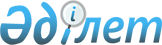 Аққулы ауданы Аққулы ауылдық округінің Аққулы ауылындағы кейбір көшелерін қайта атау туралыПавлодар облысы Аққулы ауданы Аққулы ауылдық округі әкімінің 2023 жылғы 9 қарашадағы № 1-03/6 шешімі
      Қазақстан Республикасының "Қазақстан Республикасының әкімшілік-аумақтық құрылысы туралы" Заңының 14-бабының 4) тармақшасына, Қазақстан Республикасының "Қазақстан Республикасындағы жергілікті мемлекеттік басқару және өзін - өзі басқару туралы" Заңының 35 - бабының 2 - тармағына, Аққулы ауылдық округі Аққулы ауылы тұрғындарының пікірін ескере отырып және 2023 жылғы 30 мамырдағы облыстық ономастика комиссиясының қорытындысы негізінде, Аққулы ауылдық округінің әкімі ШЕШІМ ҚАБЫЛДАДЫ:
      1. Аққулы ауылдық округінің Аққулы ауылындағы келесі көшелері:
      "Космонавтов" көшесі "Бекмұрат Уахатов" көшесі;
      "Мелиораторов" көшесі "Шаймардан Бастемиев" көшесі болып қайта аталсын.
      2. Осы шешімнің орындалуын бақылауды өзіме қалдырамын.
      3. Осы шешім оның алғашқы ресми жарияланған күнінен кейін күнтізбелік он күн өткен соң қолданысқа енгізіледі.
					© 2012. Қазақстан Республикасы Әділет министрлігінің «Қазақстан Республикасының Заңнама және құқықтық ақпарат институты» ШЖҚ РМК
				
      Аққулы ауданы Аққулы ауылдық округінің әкімі 

К. Жиеналин
